IEEE P802.11
Wireless LANsThis document is the updated version of the NDPA frame format based on D0.59.3.1.19 NDP Announcement frame formatChange all instances of “Ranging NDP Announcement frame” to “Ranging/Sensing NDP Announcement frame”(Motion 193).9.3.1.19.1 General descriptionChange the first paragraph of 9.3.1.19.1 (General description) as defined in IEEE P802.11be/D2.2 as follows(Motion 193):The NDP Announcement frame has four variants, the VHT NDP Announcement frame, the HE NDPAnnouncement frame, the Ranging/Sensing NDP Announcement frame, and the EHT NDP Announcementframe. The four formats are distinguished by the setting of the NDP Announcement Variant subfield in theSounding Dialog Token field. The Ranging/Sensing NDP Announcement frame is distinguished by an additionalindication in the Special STA Info field. The Special STA Info field is always present in a Ranging/Sensing NDP Announcement frame and its AID11 subfield is equal to 2045, while the NDP Announcementframe with the STA Info field is not sent in TB Ranging exchange. The Special STA Info field is placed atthe start of the list of STA Info fields in a Ranging/Sensing NDP Announcement frame.The NDP Announcement frame contains at least one STA Info field. If the NDP Announcement frame contains only one STA Info field with a value less than 2008 in the AID11 subfield, then in the case of VHT, or HE or EHT NDP Announcement frames the RA field is set to the address of the STA addressed in the only STA Info field of this NDP Announcement frame (see 10.37.5.2 (Rules for VHT sounding protocol sequences), 26.7 (HE sounding operation), 35.7 (EHT sounding operation)), while in the case of Ranging NDP Announcement frames, the RA address is set to the address of the RSTA or ISTA that is the intended recipient of the frame. If the NDP Announcement frame contains more than one STA Info field with a value less than 2008 in the AID11 subfield, then the RA field is set to the broadcast address.Change the fourth paragraph of 9.3.1.19.1 (General description) as defined in IEEE P802.11be/D2.2 as follows(Motion 193):The TA field is set to the address of the STA transmitting the NDP Announcement frame or the bandwidthsignaling TA of the STA transmitting the NDP Announcement frame. In an EHT NDP Announcementframe transmitted by an EHT STA that is a STA 6G with 320 MHz bandwidth support in a non-HT or non-HT duplicate format and where the scrambling sequence and SERVICE field carry the TXVECTOR parameterCH_BANDWIDTH_IN_NON_HT, the TA field is set to a bandwidth signaling TA. In an NDPAnnouncement frame transmitted by a VHT STA, or an HE STA, an EHT STA that is not a STA 6G or anEHT STA that is a STA 6G without 320 MHz bandwidth support in a non-HT or non-HT duplicate formatand where the scrambling sequence carries the TXVECTOR parameter CH_BANDWIDTH_IN_NON_HT,the TA field is set to a bandwidth signaling TA. If a Ranging/Sensing NDP Announcement frame isaddressed to a set of ISTAs/sensing responders in which at least two ISTAs/sensing responders have a TBranging/sensing measurement exchange with a different BSSID in the Multiple BSSID set of the RSTA/sensing initiator then the TA field is the transmitted BSSID.The setting of the NDP Announcement Variant subfield in the Sounding Dialog Token field identifies the variant of the NDP Announcement frame, refer to Table 9-42a (NDP Announcement frame variant encoding.Change Table 9-42a (NDP Announcement frame variant encoding) as defined in IEEE P802.11az/D7.0as follows(Motion 193):Table 9-42a—NDP Announcement frame variant encodingInsert the figure below after Figure 9-61da (STA Info field format in a Ranging NDP Announcement frame when the AID11 subfield is equal or less than 2007) defined in IEEE P802.11az/D7.0(Motion 193):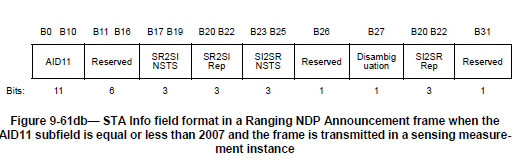 Change the text from page 44.5 to 45.19 of IEEE P802.11az/D7.0 as follows(Motion 193):The Ranging/Sensing NDP Announcement frame uses the same Frame Control subtype as the VHT NDPAnnouncement frame. The frame format of the Ranging/Sensing NDP Announcement frame is the same asthe HE NDP Announcement frame shown in Figure 9.61a (HE NDP Announcement frame format). Theframe format of the Ranging/Sensing NDP Announcement frame transmitted in a sensing measurementinstance (see 11.55.1.5.2 (TB sensing measurement instance) and 11.55.1.5.3 (Non-TB sensing measurementinstance)) follows the format of the Ranging/Sensing NDP Announcement frame transmitted in a rangingmeasurement instance (see 11.21.6.4.3 (TB ranging measurement exchange) and 11.21.6.4.4 (Non-TBranging measurement exchange)) except for a Special STA Info field whose AID11 subfield is equal to2045, which is always included in the Ranging/Sensing NDP Announcement frame transmitted in a sensingmeasurement instance.The Duration, RA, and TA fields are set as in a VHT NDP Announcement frame.The Sounding Dialog Token Number subfield in the Sounding Dialog Token (SDT) field contains a value inthe range of 0 to 63, which identifies the Measurement Sounding phase that this transmitted Ranging/SensingNDP Announcement frame is part of; see 11.21.6.4.3 (TB ranging measurement exchange), and11.21.6.4.4 (Non-TB ranging measurement exchange), 11.55.1.5.2 (TB sensing measurement instance), and11.55.1.5.3 (Non-TB sensing measurement instance).The Sounding Dialog Token Number subfield in the Sounding Dialog Token (SDT) field contains a value in the range of 0 to 63, which identifies the Measurement Sounding phase that this transmitted Ranging NDP Announcement frame is part of; see 11.21.6.4.3 (TB ranging measurement exchange), and 11.21.6.4.4 (Non-TB ranging measurement exchange).The format of the STA Info field in a Ranging/Sensing NDP Announcement frame, when the AID11 subfieldis equal to or less than 2007 and the frame is transmitted in a ranging measurement instance, is definedin Figure 9-61da (STA Info field format in a Ranging/Sensing NDP Announcement frame when the AID11subfield is equal to or less than 2007 and the frame is transmitted in a ranging measurement instance). Theformat of the Special STA Info field in a Ranging/Sensing NDP Announcement frame, when the AID11subfield is equal to or less than 2007 and the frame is transmitted in a sensing measurement instance, isdefined in Figure 9-61db (STA Info field format in a Ranging NDP Announcement frame when the AID11subfield is equal or less than 2007 and the frame is transmitted in a sensing measurement instance).A RangingSensing NDP Announcement frame contains one STA Info field with an AID11 subfield equal toor less than 2007 per STA that is intended addressed to receive this frame.In the cases of the non-TB ranging measurement exchange, see (11.22.6.4.4 (Non-TB ranging measurementexchange)) and of the non-TB sensing measurement instance (11.55.1.5.3 (Non-TB sensing measurementinstance)) there is always only one intended receiver and the RA field is set to the address of that STA.In the cases of the TB ranging measurement exchange, see (11.22.6.4.3 (TB ranging measurementexchange)) and of the TB sensing measurement instance (11.55.1.5.2 (TB sensing measurement instance))the RA field is set to the broadcast address if more than one STA is intended to receive this frame; otherwisethe RA field is set to the address of the STA that is intended addressed to receive this frame.If the AID11 subfield is equal or less than 2007, it identifies a STA that is intended addressed to receive thisframe and assigns the parameters within this STA Info field to this STA. In case of the TB ranging measurementexchange, see (11.22.6.4.3 (TB ranging measurement exchange)) and of the TB sensing measurementinstance (11.55.1.5.2 (TB sensing measurement instance)), the AID11 subfield contains the 11 least significantbits of the AID of an associated STA, or the RSID of an unassociated STA, when it is expected to processthe following NDP. In the case of the non-TB ranging measurement exchange, see (11.22.6.4.4 (Non-TB ranging measurement exchange) and of the non-TB sensing measurement instance (11.55.1.5.3 (Non-TBsensing measurement instance)), the intended receiver is identified by the RA field and the AID11 subfieldis set to 0.When used as part of the TB ranging measurement exchange, see 11.21.6.4.3 (TB ranging measurementexchange), the LTF Offset, R2I NSTS and R2I Rep subfields are used to indicate the following R2I NDP’sHE-LTF configuration; see 27.3.18a.1 (HE Ranging NDP); while the I2R NSTS and the I2R Rep subfieldsare reserved. When used as part of the TB sensing measurement instance, see 11.55.1.5.2 (TB sensing measurementinstance), for the of NDP Announcement frame less than or equal to 160 MHz,theSI2SR NSTS and SI2SR Rep subfields are used to indicate the following SI2SR NDPs HE-LTF configurationsee 27.3.18a.1 (HE Ranging NDP); while the SR2SI NSTS and the SR2SI Rep subfields are reserved.For the  NDP Announcement equal to 320 MHz, the SI2SR NSTS subfield is used to indicatethe following SI2SR NDPs number of spatial streams; the SI2SR Rep, the SR2SI NSTS and the SR2SI Repsubfields are reserved.When used as part of the non-TB ranging measurement exchange, the I2R NSTS and I2R Rep subfields areused to indicate the following I2R NDP’s HE-LTF configuration, 27.3.18a.1 (HE Ranging NDP), while theR2I NSTS and R2I Rep subfields indicate the HE-LTF configuration of the R2I NDP sent in response by theRSTA, see 11.21.6.4.4 (Non-TB ranging measurement exchange). When used as part of the non-TB sensingmeasurement instance, for the of NDP Announcement frame less than or equal to 160 MHz, theSI2SR NSTS and SI2SR Rep subfields are used to indicate the following SI2SR NDPs HE-LTF configuration,27.3.18a.1 (HE Ranging NDP), while the SR2SI NSTS and SR2SI Rep subfields indicate the HE-LTFconfiguration of the SR2SI NDP sent in response by the RSTA/sensing responder, see 11.55.1.5.3 (Non-TBsensing measurement instance).The LTF Offset subfield is used in the TB ranging measurement exchange protocol with secure LTF see11.21.6.4.5.2 (TB ranging Measurement Exchange with secure LTF); it indicates the number of HE-LTF toskip when processing the following NDP. The LTF Offset subfield is set to 12 0 in all other cases.The R2I NSTS and I2R NSTS subfields indicate the number of spatial streams of the corresponding NDPand is set to the number of spatial streams minus 1.The R2I Rep and I2R Rep subfields are set to the number of HE-LTF repetitions of the corresponding HERanging NDP minus 1; see 27.3.18a.1 (HE Ranging NDP). If the I2R and R2I Rep subfields have a valueequal to 0, then there is no HE-LTF repetition in the I2R and R2I NDP respectively. For the Bandwidth ofNDP Announcement frame less than or equal to 160 MHz, the SR2SI Rep and SI2SR Rep subfields are setto the number of HE-LTF repetitions of the corresponding HE Ranging/Sensing NDP minus 1; see27.3.18a.1 (HE Ranging NDP). If the SI2SR and SR2SI Rep subfields have a value equal to 0, then there isno HE-LTF repetition in the SI2SR and SR2SI NDP subfields respectively. When used as part of the TBsensing measurement instance, for the bandwidth of NDP Announcement frame equal to 320 MHz, both theSI2SR Rep and the SR2SI Rep subfields are reserved.Change the text from page 46.10 to 46.17 of IEEE P802.11az/D7.0 as follows(Motion 193):The format of the STA Info field with AID11 subfield equal to 2045 is shown in Figure 9-61dd (STA Infofield format in a Ranging NDP Announcement frame if the AID subfield is 2045)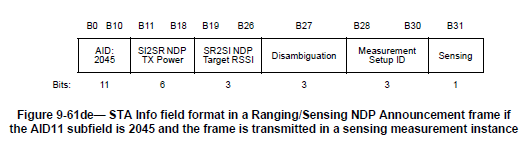 The Special STA Info field with AID11 subfield equal to 2045 is used in the non-TB ranging measurementexchange, 11.21.6.4.4 (Non-TB ranging measurement exchange), and in the non-TB sensing measurementinstance, 11.55.1.5.3 (Non-TB sensing measurement instance), to carry the I2R NDP Tx Power and R2INDP Target RSSI subfields.The Special STA Info field with AID11 subfield equal to 2045, is used TB sensing measurementinstance, 11.55.1.5.2 (TB sensing measurement instance) to carry the SI2SR NDP Tx Power, while theSR2SI NDP Target RSSI subfield is reserved.In the Special STA Info field with AID11 subfield equal to 2045, B28 to B30 are set to the MeasurementSetup ID in the Sensing NDP Announcement frame, otherwise set to reserved when sent in the RangingNDP Announcement frame and Bit B31 is set to 1 to indicate the presence of Sensing NDP Announcementframe and is set to 0 to indicate the presence of Ranging NDP Announcement frame as seen in Table 9-28e(Encoding of NDP Announcement Variant subfield in Sounding Dialog Token field and Sensing subfield inSpecial STA Info field for the differentiation of Sensing NDP Announcement frame variant from Non-TBRanging NDP Announcement frame).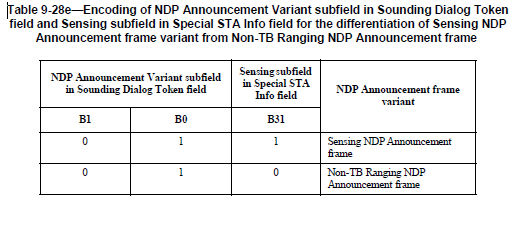 Updated PDT Sensing NDPA Frame FormatUpdated PDT Sensing NDPA Frame FormatUpdated PDT Sensing NDPA Frame FormatDate:  2022-12-13Date:  2022-12-13Date:  2022-12-13Author(s):Author(s):Author(s):NameAffiliationEmailAli Raissinia Qualcommalirezar@qti.qualcomm.comMahmoud KamelInterDigitalmahmoud.kamel@interdigital.com  Jung Hoon SuhHuaweijunghoon.suh@huawei.comDas DibakarIntelDas, Dibakar <dibakar.das@intel.com>NDP Announcement Variant subfieldNDP Announcement Variant subfieldNDP Announcement frame variantPresence of STA Info field with AID subfield equal to 2045Figure 9.61deB31 in the STA Info field with AID subfield equal to 2045 Figure 9.61.de B1B0NDP Announcement frame variantPresence of STA Info field with AID subfield equal to 2045Figure 9.61deB31 in the STA Info field with AID subfield equal to 2045 Figure 9.61.de 00VHT NDP Announcement frameNoN/A01Ranging NDP Announcement frameYes for non-TB ranging No for TB rangingReserved01Sensing NDP Announcement frameYes for TB & non-TB sensing measurement instance Set to 110HE NDP Announcement frameNoN/A11EHT NDP Announcement frameNoN/A